WNIOSEK O PRZYJĘCIE KANDYDATA
DO PRZEDSZKOLA OD 1 WRZEŚNIA 2021(dotyczy dzieci uprawnionych do uczęszczania do przedszkola)Wypełniając wniosek należy podać dane zgodnie ze stanem faktycznym. Poświadczenie nieprawdy prowadzi do odpowiedzialności karnej wynikającej z art. 233 Ustawy z dnia 6 czerwca 1997r. Kodeks Karny.Wniosek należy złożyć tylko w jednostce wskazanej na I miejscu listy preferencji w terminie określonym w harmonogramie. Pola zaznaczone gwiazdką są obowiązkowe do wypełnienia we wniosku.DANE IDENTYFIKACYJNE KANDYDATADANE ADRESOWE KANDYDATADODATKOWE INFORMACJE O KANDYDACIE DANE RODZICÓW(W przypadku, gdy ustanowiono opiekę prawną nad dzieckiem, należy podać dane opiekunów prawnych)LISTA WYBRANYCH PRZEDSZKOLI I GRUP WEDŁUG KOLEJNOŚCI PREFERENCJI*(można wybrać maksymalnie 3 jednostki i grupy rekrutacyjne odpowiednie do wieku dziecka; należy zwrócić uwagę, aby wybrać tylko te grupy rekrutacyjne, które są odpowiednie do wieku dziecka)KRYTERIA PRZYJĘCIANależy zaznaczyć właściwą odpowiedź. W przypadku zaznaczenia ODMAWIAM ODPOWIEDZI, kryterium, którego ta odpowiedź dotyczy, nie będzie brane pod uwagę przy kwalifikowaniu dziecka do przedszkola. Niektóre kryteria wymagają udokumentowania - w przypadku udzielenia odpowiedzi TAK dla takiego kryterium, należy razem z Wnioskiem złożyć odpowiednie dokumenty. OŚWIADCZENIE DOTYCZĄCE TREŚCI WNIOSKUOświadczam, że wszystkie podane w niniejszym Wniosku dane są zgodne ze stanem faktycznym. Jestem świadomy(a) odpowiedzialności karnej za złożenie fałszywego oświadczenia.Oświadczam, że zapoznałem(am) się z przepisami ustawy z dnia 14 grudnia 2016 roku – Prawo oświatowe (rozdział 6) obejmującymi zasady rekrutacji do przedszkoli oraz przepisami wykonawczymi. W szczególności mam świadomość przysługujących komisji rekrutacyjnej rozpatrującej niniejszy Wniosek uprawnień do potwierdzania okoliczności wskazanych w powyższych oświadczeniach.Przyjmuję do wiadomości, że w przypadku zakwalifikowania dziecka do jednostki będę zobowiązany(a) potwierdzić wolę korzystania z usług jednostki w terminie podanym w harmonogramie postępowania rekrutacyjnego. Mam świadomość, że brak potwierdzenia woli w ww. terminie oznacza wykreślenie dziecka z listy zakwalifikowanych i utratę miejsca w jednostce.						………………………..................						…………………………..…………..podpis matki/opiekunki prawnej						podpis ojca/opiekuna prawnegoINFORMACJE DOTYCZĄCE PRZETWARZANIA DANYCH OSOBOWYCH Administratorem danych przetwarzanych w ramach procesu rekrutacji są jednostki wskazane na liście preferencji.Dane – w zakresie zawartym w niniejszym formularzu – będą przetwarzane w celu przeprowadzenia procesu rekrutacji do wybranych jednostek. Podstawą prawną przetwarzania danych jest art. 6 ust. 1 lit. c) Rozporządzenia Parlamentu Europejskiego i Rady (UE) 2016/679 z dnia 27 kwietnia 2016 r. w sprawie ochrony osób fizycznych w związku z przetwarzaniem danych osobowych i w sprawie swobodnego przepływu takich danych oraz uchylenia dyrektywy 95/46/WE (ogólnego rozporządzenia o ochronie danych), dalej zwane RODO, w związku z przepisami Rozdziału 6 ustawy z dnia 14 grudnia 2016 roku Prawo oświatowe.Odbiorcami danych osobowych zawartych we wniosku mogą być: uprawnione podmioty zapewniające obsługę informatyczną procesu naboru, działające na podstawie umowy przetwarzania danych w imieniu administratorów, organ prowadzący jednostki, do których kandydat ubiega się o przyjęcie, organy administracji publicznej uprawnione do uzyskania takich informacji na podstawie przepisów prawa Informacje dotyczące prowadzonego postępowania rekrutacyjnego, w tym w szczególności informacje o fakcie zakwalifikowania i przyjęcia kandydata będą wymieniane (za pośrednictwem systemu elektronicznego wspierającego prowadzenie procesu naboru) pomiędzy jednostkami wskazanymi na liście preferencji, w celu usprawnienia procesu rekrutacji i wyeliminowania zjawiska blokowania miejsc.Dane nie będą przekazywane do państwa trzeciego ani organizacji międzynarodowej.Dane zgromadzone w procesie rekrutacji będą przechowywane przez jednostkę, do której kandydat zostanie przyjęty nie dłużej niż do końca okresu, w którym kandydat uczęszcza do tej jednostki (zgodnie z art. 160 ust. 1 ustawy Prawo oświatowe). Jednostki, do których kandydat nie został przyjęty przechowują jego dane przez okres jednego roku, chyba że na rozstrzygnięcie dyrektora jednostki została wniesiona skarga do sądu administracyjnego i postępowanie nie zostało zakończone prawomocnym wyrokiem, wówczas dane są przechowywane do momentu uprawomocnienia się wyroku.Prawnym opiekunom kandydata przysługuje prawo dostępu do danych osobowych kandydata, żądania ich sprostowania lub usunięcia. Wniesienie żądania usunięcia danych jest równoznaczne z rezygnacją z udziału w procesie rekrutacji. Ponadto przysługuje im prawo do żądania ograniczenia przetwarzania w przypadkach określonych w art. 18 RODO.W ramach prowadzenia procesu rekrutacji dane nie są przetwarzane na podstawie art. 6 ust. 1 lit. e) lub f) RODO, zatem prawo do wniesienia sprzeciwu na podstawie art. 21 RODO nie przysługuje. Podobnie ze względu na fakt, iż jedyną podstawą prawną przetwarzania danych w procesie naboru jest art. 6 ust. 1 lit. c) RODO nie przysługuje prawo do przenoszenia danych na podstawie art. 20 RODO.W trakcie przetwarzania danych na potrzeby procesu rekrutacji nie dochodzi do zautomatyzowanego podejmowania decyzji ani do profilowania, o których mowa w art. 22 ust. 1 i 4 RODO. Oznacza to, że żadne decyzje dotyczące przyjęcia do jednostki nie zapadają automatycznie oraz że nie buduje się żadnych profili kandydatów.Opiekunom prawnym kandydata, jeżeli twierdzą, że przetwarzanie danych w procesie rekrutacji narusza obowiązujące przepisy prawa, przysługuje prawo wniesienia skargi do organu nadzorczego, zgodnie z art. 77 RODO. W Polsce organem nadzorczym, o którym mowa jest Prezes Urzędu Ochrony Danych Osobowych. Należy pamiętać, iż ten tryb dotyczy wyłącznie zagadnienia zgodności z prawem przetwarzania danych osobowych, nie dotyczy zaś przebiegu procesu naboru, dla którego ścieżkę odwoławczą przewidują przepisy Prawa oświatowego.Podanie danych zawartych w niniejszym formularzu i dołączonych dokumentach nie jest obowiązkowe, jednak jest warunkiem umożliwiającym ubieganie się o przyjęcie do jednostki lub umożliwiającym korzystanie z pierwszeństwa w przyjęciu na podstawie poszczególnych kryteriów naboru, co wynika z przepisów Rozdziału 6 ustawy Prawo oświatowe, w szczególności uregulowań art. 150 tej ustawy. Oznacza to, że podanie danych zawartych we wniosku jest konieczne dla uczestniczenia w procesie rekrutacji do jednostki, natomiast podanie (w tym dołączenie stosownych dokumentów) danych potwierdzających spełnianie poszczególnych kryteriów pierwszeństwa w rekrutacji jest konieczne, aby móc korzystać z tych kryteriów. Dane kontaktowe Inspektora ochrony danych dla poszczególnych jednostek (wskazanych na liście preferencji) prezentujemy w tabeli poniżej. Należy pamiętać, iż dane te służą wyłącznie do kontaktu w sprawach związanych bezpośrednio z przetwarzaniem danych osobowych. Inspektor ochrony danych nie posiada i nie udziela informacji dotyczących przebiegu procesu naboru, w szczególności informacji o ofercie edukacyjnej, statusie wniosku, punktacji, kryteriach ani wynikach rekrutacji.						………………………..................						…………………………..…………..podpis matki/opiekunki prawnej						podpis ojca/opiekuna prawnegoINNE INFORMACJE O DZIECKUDodatkowe informacje przekazywane dobrowolnie przez rodzica/opiekuna prawnego, zgodnie z art. 155 ustawy z dnia 14 grudnia 2016 roku – Prawo oświatowe.………………………………………………………………………………………………………………………………………………………..….………………………………………………………………………………………………………………………..………………………………….……………………………………………………………………………………………………………………..…………………………………….Miejscowość …………………………………….., dnia …………………………………………. POTWIERDZENIA DLA KANDYDATA1. Potwierdzenie przyjęcia wnioskuWniosek został przyjęty dnia __________________pieczęć jednostki i podpis upoważnionego pracownika:2. Potwierdzenie przyjęcia oświadczeń i zaświadczeń dotyczących spełniania przez kandydata kryteriów rekrutacyjnychDokumenty zostały przyjęte dnia __________________ wraz liczbą załączników:_____ pieczęć jednostki i podpis upoważnionego pracownika: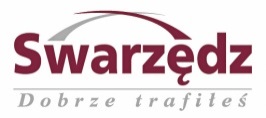 Nr wnioskuWypełnia jednostkaWypełnia jednostkaData złożeniaGodzina złożeniaImiona:* Imiona:* Imiona:* Imiona:* Imiona:* Imiona:* Nazwisko:* Nazwisko:* Nazwisko:* Nazwisko:* Nazwisko:* Nazwisko:* PESEL*Data urodzenia*Data urodzenia*Data urodzenia*dzieńdzieńdzieńmiesiącmiesiącmiesiącrokrokrokW przypadku braku numeru PESEL należy podać rodzaj, serię oraz numer innego dokumentu tożsamości: W przypadku braku numeru PESEL należy podać rodzaj, serię oraz numer innego dokumentu tożsamości: W przypadku braku numeru PESEL należy podać rodzaj, serię oraz numer innego dokumentu tożsamości: W przypadku braku numeru PESEL należy podać rodzaj, serię oraz numer innego dokumentu tożsamości: W przypadku braku numeru PESEL należy podać rodzaj, serię oraz numer innego dokumentu tożsamości: W przypadku braku numeru PESEL należy podać rodzaj, serię oraz numer innego dokumentu tożsamości: W przypadku braku numeru PESEL należy podać rodzaj, serię oraz numer innego dokumentu tożsamości: W przypadku braku numeru PESEL należy podać rodzaj, serię oraz numer innego dokumentu tożsamości: W przypadku braku numeru PESEL należy podać rodzaj, serię oraz numer innego dokumentu tożsamości: W przypadku braku numeru PESEL należy podać rodzaj, serię oraz numer innego dokumentu tożsamości: W przypadku braku numeru PESEL należy podać rodzaj, serię oraz numer innego dokumentu tożsamości: W przypadku braku numeru PESEL należy podać rodzaj, serię oraz numer innego dokumentu tożsamości: Adres zamieszkaniaAdres zamieszkaniaAdres zamieszkaniaAdres zamieszkaniaAdres zamieszkaniaAdres zamieszkaniaWojewództwo*UlicaUlicaPowiat*Nr budynku*Nr lokaluGmina*Kod pocztowy*Kod pocztowy*Miejscowość*Poczta*Poczta*Dane kontaktoweDane kontaktoweDane kontaktoweDane kontaktoweDane kontaktoweDane kontaktoweTelefonAdres e-mailAdres e-mailOrzeczenie o potrzebie kształcenia specjalnegoTak/NieNumer orzeczenia o potrzebie kształcenia specjalnegoNumer(y) PESEL rodzeństwaOczekiwany czas pobytu dziecka w przedszkolu*Miejsce urodzenia kandydata*Matka/opiekunka prawnaOjciec/opiekun prawnyStopień pokrewieństwaImię i nazwisko*Telefon*Adres e-mailAdres zamieszkaniaAdres zamieszkaniaAdres zamieszkaniaKraj*Województwo*Powiat*Gmina*Miejscowość*UlicaNr budynku*Nr lokaluKod pocztowy*Poczta*Lp.Nazwa jednostkiGrupa123Kryteria podstawowe (ustawowe)Kryteria podstawowe (ustawowe)Wielodzietność rodziny kandydata (3 i więcej dzieci)Tak / Nie / Odmawiam odpowiedzi Niepełnosprawność kandydataTak / Nie / Odmawiam odpowiedzi Niepełnosprawność jednego z rodziców kandydataTak / Nie / Odmawiam odpowiedzi Niepełnosprawność obojga rodziców kandydataTak / Nie / Odmawiam odpowiedzi Niepełnosprawność rodzeństwa kandydataTak / Nie / Odmawiam odpowiedzi Samotne wychowywanie kandydata w rodzinieTak / Nie / Odmawiam odpowiedzi Objęcie kandydata pieczą zastępcząTak / Nie / Odmaiwam odpowiedzi Kryteria dodatkowe (gminne)Kryteria dodatkowe (gminne)Liczba zadeklarowanych godzin w karcie zgłoszenia dziecka (dotyczy tylko przedszkoli) -za każdą zadeklarowaną godzinę ponad bezpłatne 5 godzin - 1 pkt (max 6 pkt) - godziny bezpłatne od 7.00 do 12.00.5 godzin bezpłatnych (od 7.00 do 12.00) / 6 godzin / 7 godzin / 8 godzin / 9 godzin / 10 godzin / 11 godzin Dziecko obojga rodziców/opiekunów pracujących/prowadzących działalność gospodarczą/pobierających naukę w systemie dziennym - kryterium stosuje się odpowiednio do rodzica/opiekuna samotnie wychowującego dzieckoTak / Nie / Odmawiam odpowiedzi Dziecko, którego rodzeństwo uczęszcza do tej samej placówki, w roku szkolnym, którego dotyczy nabórTak / Nie / Odmawiam odpowiedzi Obowiązuje dla:Dziecko, którego rodzice/opiekunowie rozliczyli podatek dochodowy od osób fizycznych w Gminie Swarzędz w ciągu ostatnich 5 lat - kryterium stosuje się odpowiednio do rodzica/opiekuna samotnie wychowującego dziecko - 1 pkt za każdy rok (max 5 pkt),Rodzice nie rozliczają podatku w Gminie Swarzędz / Rodzice rozliczyli lub dopiero rozliczą podatek za rok 2020 w Gminie Swarzędz / Rodzice rozliczali podatek w Gminie Swarzędz przez 2 ostatnie lata / Rodzice rozliczali podatek w Gminie Swarzędz przez 3 ostatnie lata / Rodzice rozliczali podatek w Gminie Swarzędz przez 4 ostatnie lata / Rodzice rozliczali podatek w Gminie Swarzędz przez 5 ostatnich lat / Odmawiam odpowiedzi Dziecko zostało poddane obowiązkowym szczepieniom ochronnym określonym w Rozporządzeniu Ministra Zdrowia z dnia 18 sierpnia 2011 roku w sprawie obowiązkowych szczepień ochronnych (Dz. U. z 2018 r. poz. 753 z późn. zm.) lub zostało zwolnione z tego obowiązku z przyczyn zdrowotnychTak / Nie / Odmawiam odpowiedzi Dziecko pochodzące z rodziny objętej wsparciem asystenta rodzinyTak / Nie / Odmawiam odpowiedzi Nazwa jednostkiDane kontaktowe Inspektora ochrony danych